RESUMENDurante la Edad Media y la Edad Moderna, una de las enfermedades que afectaba con más frecuencia a los marineros era el escorbuto. Esta temida enfermedadpodía llegar a ocasionar la muerte, ya que los síntomas que presentaba iban empeorando con el tiempo.

Los marineros que eran atacados por el escorbuto empezaban a padecer diversas dolencias: Hemorragias, dificultad para cicatrizar heridas, debilidad, manchas en la piel, pequeñas verrugas, encías sangrantes... Todo ello combinado podía acabar con la vida de un hombre en apenas un mes de enfermedad sin tratamiento.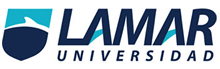 